بسم الله الرحمن الرحيمالسيرة الذاتية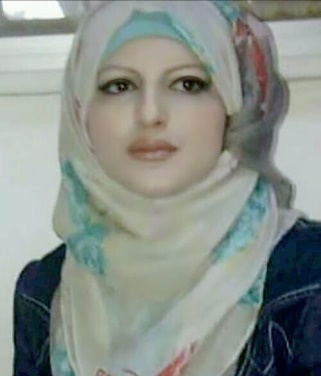 المعلومات الشخصية:                                              الاسم                         منى بشير محمد الجراحتاريخ الميلاد                 28/ أغسطسمكان الولادة                  الإمارات/ الشارقةالجنسية                       أردنيةالديانة                        الإسلامالعنوان                       إربد- الحي الجنوبي- قرب إشارة الإسكان سابقا                                أبها ( المملكة العربية السعودية) حاليًّاالمؤهلات العلمية:           دكتوراه في اللغة العربية/ الأدب والنقد/ جامعة اليرموك، عنوان الرسالة: المظاهر الغنائية في شعر محمد القيسي. دون اجراء تعديلاتماجستير في الأدب والنقد/ جامعة اليرموك، عنوان الرسالة: ديوان (المسرح والمرايا لأدونيس) دراسة وتحليل والنتيجة دون إجراء تعديلات.بكالوريوس في اللغة العربية وآدابها/ جامعة اليرموك، سنة 2002م.شهادة الثانوية العامة/ الفرع الأدبي، سنة 1998م.المؤهلات العملية:دكتورة  سابقة في التدريس الجامعي/ الجامعة الأردنية 2014م..حاليَّا دكتورة برتبة أستاذ مساعد ورئيسة قسم الجودة والتطوير ومنسقة البحث العلمي  لقسم اللغة العربية في جامعة الملك خالد بخبرة سنتين تدريسيتين، 1436هـ_ 1439هـ / 2016_ 2019م. ولاأزال على رأس عملي .التدقيق اللغوي والبحث المستمر.الدورات العلمية:دورة ICDL  صادرة في جامعة اليرموك/ المملكة الأردنية الهاشميَّة 2006 م.دورتان في أساليب التدريس في التدريب على المناهج المطورة.2005م/ 2007م.دورة بعنوان: "رؤية جديدة في التقويم التربوي في ضوء معايير الجودة" بوحدة التطوير الأكاديمي والجودة في جامعة الملك خالد.1437هـ .دورة بعنوان:" كيفية إعداد ملف مقررات الجودة"  بوحدة التطوير الأكاديمي والجودة في جامعة الملك خالد.1437هـ .دورة بعنوان: " التخطيط الاستراتيجي" في عمادة التطوير الأكاديمي والجودة. في جامعة الملك خالد 1438هـ.دورة تدريبيَّة بعنوان:" معايير تصميم الاختبارات التحصيليَّة" صادرة عن وحدة التطوير الأكاديمي والجودة في جامعة الملك خالد لسنة 2018/ 2019م .دورة تدريبيَّة بعنوان" الخطّة الاستراتيجيّة للكليّة وللبرامج" صادرة عن وحدة التطوير الأكاديمي والجودة في جامعة الملك خالد لسنة 2018/ 2019م .دورة تدريبيَّة بعنوان" مهارات التدريس الفعَّال" صادرة عن وحدة التطوير الأكاديمي والجودة في جامعة الملك خالد بتاريخ 17/6/1439هـ . الشهادات التقديرية:الحصول على المركز الأول  للتعاون الفعال في الأنشطة الطلابية 1436هـ / 1437هـ في جامعة الملك خالد.شهادة تقديرية على الجهود المتواصلة في خدمة العلم والتعليم بمناسبة اليوم العالمي للمعلم. 1438هـ  في جامعة الملك خالد.شهادة تقديرية ممثلة بوحدة النشاط الطلابي على المشاركات الفعالة  1436هـ /_ 1437هـ . في وحدة النشاط الطلابي في جامعة الملك خالد.شهادة تقديرية للمشاركة في برنامج:" ملتقى الفتاة الثالث" 1438هـ .مقدمة من المكتب التعاوني للدعوة والإرشاد ودعوة الجاليات فرع الوزارة بمنطقة عسير.شهادة تقديرية  للمشاركة الفعالة في وحدة التطوير الأكاديمي والجودة على مستوى الجامعة للعام 1438هـ . مقدمة وحدة التطوير الأكاديمي والجودة في جامعة الملك خالد.شهادة شكر وتقدير من وحدة التطوير الأكاديمي والجودة للمشاركة الفعَّالة في اليوم العالمي للجودة في جامعة الملك خالد للعام الجامعي1439هـ.الدورات التي قدّمتها:دورة تدريبيَّة بعنوان" نشر ثقافة الجودة والتعريف بالدراسة الذاتيّة" صادرة عن وحدة التطوير الأكاديمي والجودة في جامعة الملك خالد يوم الأربعاء الموافق 12/6/1439هـ .البحوث المنشورة:    1_ تحليل الخطاب وتجاوز البنيوية: (فوكو، وجاك دريدا أنموذجا)  في مجلة دراسات / الجامعة الأردنية.     2_ ملامح الحداثة في مجموعة أنشودة المطر في مجلة العلوم الإنسانية والاجتماعية / المجلة العربية للعلوم ونشر الأبحاث/ غزة.وثمة بحث قيد النشر بعنوان:_ التيَّارُ الأيديولوجي في النقد العربي المعاصر بين النظرية والممارسة._ الخبرات العلمية والعمليَّة:عضوة في لجنة سير الامتحانات في جامعة الملك خالد للعام الدراسي 1436/ 1437هـ.منسقة التطوير الأكاديمي والجودة لقسم اللغة العربية في جامعة الملك خالد من سنة 1437 _ 1439هـ . ولازلت قيد التكليف.منسقة وحدة البحث العلمي لقسم اللغة العربية في جامعة الملك خالد للعامين 1438_ 1493 هـ. ولازلت قيد التكليف._ المؤتمرات:المشاركة في المؤتمر السابع الدولي في دبي عن بحثي الموسوم بـ:" مفهوم القارئ عند إيزر في ضوء نظرية التلقّي" للعام 1439هـ.